FORMULÁRIO DE INSCRIÇÃOPROGRAMA DE EXTENSÃO UNIVERSIDADE SEM FRONTEIRAS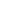 Dados PessoaisDados do CursoÚltima Formação AcadêmicaEndereço para CorrespondênciaExperiência ProfissionalMaringá, ___/___/2018.ASSINATURA DO CANDIDATO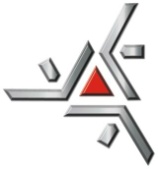 Universidade Estadual de MaringáCentro de Ciências da SaúdeDepartamento de Odontologia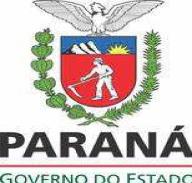 Nome:Nome:Nome:Data Nasc.:Gênero:Estado Civil:R.G.:UF:CPF:Nacionalidade:Nacionalidade:Nacionalidade:Área de concentração:Curso:Nível:Nome da Instituição:Nome da Instituição:Nome da Instituição:Nome da Instituição:Nome da Instituição:Curso:Nível: () Graduação () Especialização () MestradoCidade:Mês/Ano Conclusão:Mês/Ano Conclusão:Mês/Ano Conclusão:Mês/Ano Conclusão:Rua/Av.:Rua/Av.:Nº:Bairro:Cidade:UF:CEP:Telefone:Telefone:Email:Email:Email:Empresa/Instituição:Empresa/Instituição:Empresa/Instituição:Função:Início:Término: